УСТАВСТУДЕНЧЕСКОГО СПОРТИВНОГО КЛУБА «СТАРТ»Государственного бюджетного профессионального образовательного учреждения Ростовской области«Красносулинский колледж промышленных технологий»УставСтуденческого спортивного клуба«СТАРТ»1. Общие положения.1.1. Студенческий спортивный клуб «СТАРТ», в дальнейшем именуемое СК, является некоммерческой организацией, не имеющей своей целью извлечение прибыли.1.2. СК является общественной организацией, основанной на членстве.1.3. Полное наименование: ССК «СТАРТ»1.4. СК, выполняя свои уставные задачи, действует на основе Конституции Российской Федерации, Федерального закона «Об общественных организациях», Гражданского Кодекса Российской Федерации, Закона РФ «Об образовании», Закона РФ «О физической культуре и спорте в Российской Федерации», настоящего Устава.1.5. Деятельность СК основывается на принципах добровольности, равноправия всех его участников, самоуправления и законности.1.6. СК может иметь символику, название, эмблему, флаги, вымпелы, единую спортивную форму и иные знаки отличия.1.7. СК осуществляет деятельность, предусмотренную Уставом, на территории ГБПОУ РО «ККПТ».1.8. СК может вести эту деятельность вне территории колледжа в порядке, предусмотренном действующим законодательством.1.9. Местонахождение руководящего органа (Совета СК): г. Красный Сулин, Чкалова,13.1.10. СК не является юридическим лицом и не может от своего имени приобретать и осуществлять имущественные и неимущественные права, выполнять обязанности и ответственность, быть истцом и ответчиком в суде, иметь самостоятельный финансовый баланс.2. Цели и задачи СК.2.1. Основной целью СК является организация и совершенствование спортивно-массовой работы в колледже, пропаганда здорового образа жизни, укрепление здоровья обучающихся, повышение их работоспособности, повышение спортивного мастерства членов СК.2.2. Достижение указанной цели достигается посредством решения следующих стоящих перед СК задач:- создание условий для развития массовых и индивидуальных форм физкультурно-оздоровительной и спортивной работы в колледже;- организация различных форм спортивной жизни среди обучающихся колледжа;- привлечение обучающихся колледжа к объединению на основе общности интересов в команды по различным видам спорта;- воспитание у обучающихся колледжа устойчивого интереса к систематическим занятиям физической культурой, спортом, туризмом, к здоровому образу жизни.2.3. Для достижения указанной цели СК осуществляет следующие виды деятельности:- создание сети физкультурного актива во всех группах колледжа;- содействие открытию спортивных секций;- агитационная работа в области физической культуры и спорта, информирование обучающихся о развитии спортивного движения;-проведение спортивно-массовых мероприятий, соревнований среди обучающихся колледжа и с воспитанниками других клубов;- создание и подготовка команд по различным видам спорта, для участия  воспитанников СК в соревнованиях разного уровня;- внедрение физической культуры в быт обучающихся, проведение спортивно-массовой и физкультурно-оздоровительной работы в колледже.Помимо перечисленных видов деятельности СК может осуществлять иную, не противоречащую Уставу, деятельность.2.4. В своей деятельности СК активно взаимодействует с профсоюзной организацией колледжа, а также с иными общественными организациями, молодежными объединениями, активно участвуют в спортивной жизни города и района.2.5. СК может иметь свою символику, название, эмблему, единую спортивную форму и иные знаки отличия.3. Права СК.3.1.  СК имеет право в порядке, предусмотренном действующим законодательством:- свободно распространять информацию о своей деятельности;- участвовать в выработке решений органов управления колледжем;- проводить собрания, митинги, шествия;- представлять и защищать свои права, законные интересы своих членов и участников в органах государственной власти, органах местного самоуправления и общественных объединениях;- осуществлять иные полномочия, предусмотренные законами об общественных объединениях;- выступать с инициативами по вопросам, имеющим отношение к реализации своих уставных целей, вносить предложения в органы государственной власти и органы местного самоуправления, органы управления колледжем и организаций, занимающихся развитием спорта;- поддерживать прямые контакты и связи с другими спортивными организациями и клубами.3.2. СК может осуществлять иные права, предусмотренные действующим законодательством РФ, и соответствующие уставным целям и задачам СК.4. Обязанности СК.4.1. СК обязан:- соблюдать законодательство Российской Федерации, общепризнанные принципы инормы, касающиеся сферы своей деятельности, а также нормы, предусмотренные настоящим уставом и иными учредительными документами;- ежегодно информировать общественность о своей деятельности.5.  Участники СК, их права и обязанности.5.1. Членами СК могут быть физические лица, достигшие возраста 14 лет.5.2. Прием в члены СК производится решением Совета СК на основании личных заявлений лиц, желающих стать членами СК,5.3. Исключение из членов СК производится решением Совета СК за неоднократное нарушение членом СК обязанностей, предусмотренных настоящим уставом.5.4. Члены СК имеют право:- бесплатно пользоваться спортивным инвентарем, оборудованием и спортивными сооружениями, а также методическими пособиями;- получать консультации от преподавателей СК;- избирать и быть избранными  в Совет СК;- систематически проходить медицинское обследование;- вносить предложения по совершенствованию работы СК;- принимать участие в общих собраниях;- получать информацию о планируемых СК мероприятиях;- участвовать во всех мероприятиях проводимых СК.5.5. Члены СК обязаны:- соблюдать Устав СК;- выполнять решения руководящих органов СК;- активно участвовать в работе органов, в которые они избраны;-соблюдать правила техники безопасности при проведении занятий, установленный порядок работы СК;- бережно относиться к спортивному инвентарю, оборудованию, спортивным сооружениям и иному имуществу;- показывать личный пример здорового образа жизни.6. Руководящие органы СК.6.1. Общее собрание6.1.1. Высшим руководящим органом СК является общее собрание участников, созываемое Советом СК не реже одного раза в год.6.1.2. Внеочередное общее собрание может быть созвано по требованию не менее, чем одной трети участников СК.6.1.3. Инициаторы проведения общего собрания обязаны известить об этом собрании всех участников СК.6.1.4. Общее собрание правомочно:- если в его работе принимают участие более половины участников СК, направивших вСовет СК уведомление согласно настоящему уставу;- если количество присутствующих на собрании участников меньше при условии, что имеются документы, подтверждающие приглашение на общее собрание всех участников СК, направивших в Совет СК уведомление согласно настоящему уставу.6.1.5. Все решения принимаются простым большинством голосов от числа присутствующих на общем собрании участников.6.1.6. К исключительной компетенции общего собрания относятся:- реорганизация и ликвидация СК;- утверждение Устава, внесение изменений и дополнений в Устав;- выбор членов Совета СК;- утверждение ежегодного отчета Совета СК.6.2. Совет СК. Председатель Совета СК.6.2.1. Постоянно действующим руководящим органом СК является Совет СК, избираемый общим собранием на 3 года и подотчетный общему собранию участников.6.2.2. Число членов Совета не может быть меньше 3 человек. Члены Совета СК из своего состава выбирают председателя совета на срок действия полномочий совета.6.2.3. Совет СК осуществляет права и исполняет обязанности от имени СК.6.2.4.Совет СК решает все вопросы, связанные с деятельностью СК, кроме тех, что отнесены к исключительной компетенции общего собрания.6.2.5. Содействует реализации инициатив воспитанников во внеучебной деятельности: изучает интересы и потребности студентов в сфере внеучебной деятельности, создает условия для их реализации, привлекает воспитанников к организации воспитательной и спортивной работы в колледже.6.2.6. В ходе своей деятельности содействует разрешению конфликтных вопросов: участвует в решении проблем колледжа, согласовании интересов воспитанников, педагогов и родителей, организует работу по защите прав воспитанников, укреплению дисциплины и порядка.6.2.7. Информирует воспитанников о деятельности окружной и городской системы самоуправления, содействует организации спортивных программ и проектов как на территории колледжа, так и вне ее.6.2.8. Все решения принимаются простым большинством голосов от общего числа членов Совета СК.6.2.9.Председатель Совета СК выполняет организационно-распорядительные функции, непосредственно представляет Движение в органах государственной власти, органах местного самоуправления, организациях и общественных объединениях.6.2.10. Председатель организует подготовку и проведение заседаний Совета СК.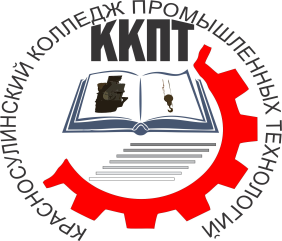 МИНИСТЕРСТВО ОБЩЕГО И ПРОФЕССИОНАЛЬНОГО ОБРАЗОВАНИЯ РОСТОВСКОЙ ОБЛАСТИГОСУДАРСТВЕННОЕ БЮДЖЕТНОЕ ПРОФЕССИОНАЛЬНОЕ ОБРАЗОВАТЕЛЬНОЕ УЧРЕЖДЕНИЕ РОСТОВСКОЙ ОБЛАСТИ«Красносулинский колледж промышленных технологий»МИНИСТЕРСТВО ОБЩЕГО И ПРОФЕССИОНАЛЬНОГО ОБРАЗОВАНИЯ РОСТОВСКОЙ ОБЛАСТИГОСУДАРСТВЕННОЕ БЮДЖЕТНОЕ ПРОФЕССИОНАЛЬНОЕ ОБРАЗОВАТЕЛЬНОЕ УЧРЕЖДЕНИЕ РОСТОВСКОЙ ОБЛАСТИ«Красносулинский колледж промышленных технологий»МИНИСТЕРСТВО ОБЩЕГО И ПРОФЕССИОНАЛЬНОГО ОБРАЗОВАНИЯ РОСТОВСКОЙ ОБЛАСТИГОСУДАРСТВЕННОЕ БЮДЖЕТНОЕ ПРОФЕССИОНАЛЬНОЕ ОБРАЗОВАТЕЛЬНОЕ УЧРЕЖДЕНИЕ РОСТОВСКОЙ ОБЛАСТИ«Красносулинский колледж промышленных технологий»Рассмотренона заседании Совета колледжапротокол №__от «    »  августа  2022 г.Рассмотренона заседании Совета колледжапротокол №__от «    »  августа  2022 г.УТВЕРЖДАЮДиректор ГБПОУ РО «ККПТ»___________ Г. Ю. Вакулина «    » августа 2022 г.